Best First OptionWe Offer You a Best ThingsHere is my Nick: mia7686194OPEN HERE NOW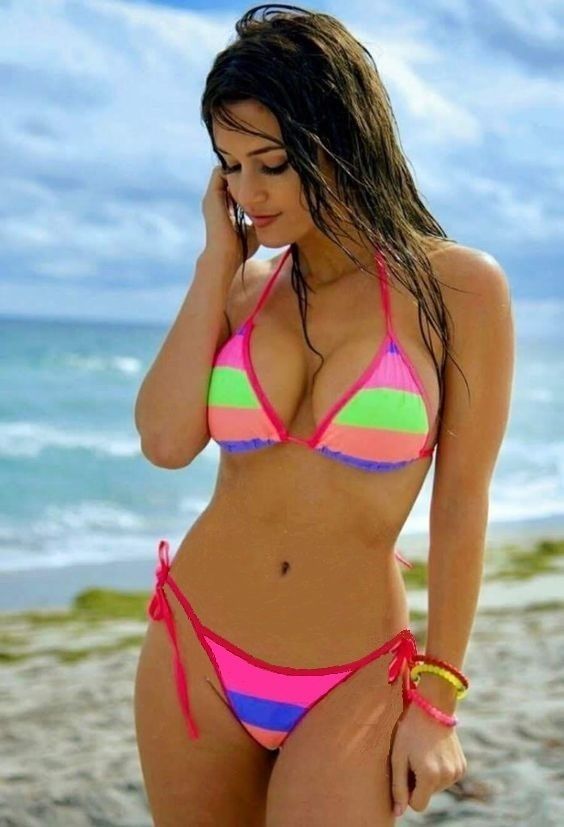 u-n-s-ubscribe